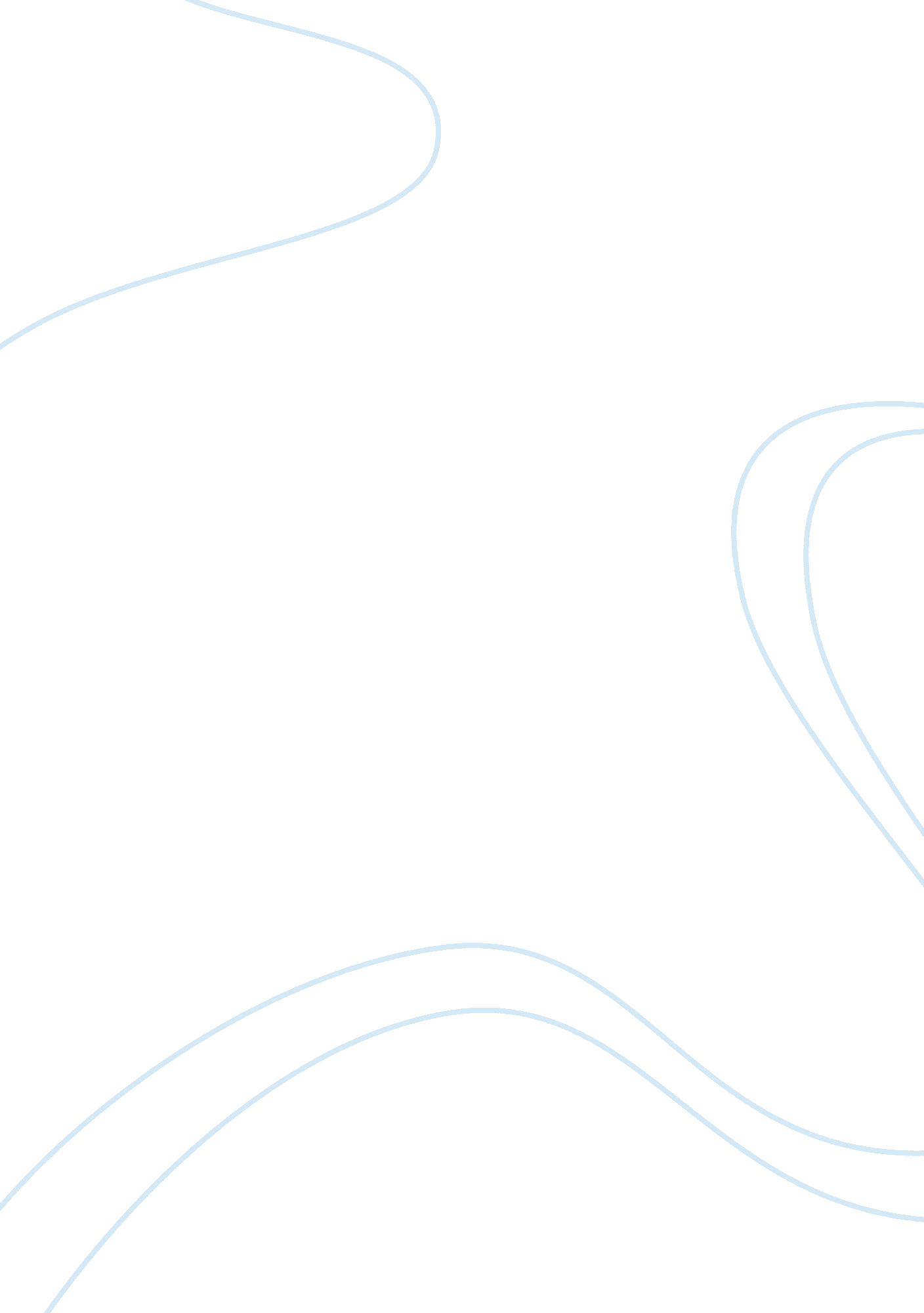 Key themes and aspects of the period 1914-1960History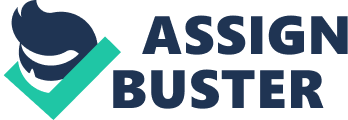 This is an essay of the key themes and aspects of the period 1914-1960. During 1914-1918, World War I in Europe emerged. At the outset, Germany, Austira-Hungary and the Ottoman Empire were in opposition to England, France, Russia and United States. Eventually, a stock market collapse marks the beginning of the Great Depression in 1929 due to war (World Almanac Education Group, 2005). Taking part in 1941, Japan assaults Pearl Harbor, Hawaii, embarking on the Second World War. And at long last, Germany and Japan surrendered appearing in 1945, ending the prevalent World Wars and global peace concordats came to light. Concerning the aspect of art, the period of 1914-1960 seems a shift from the impressionist style to the abstract expressionist style. The age of impressionism captures what the eyes view in a lone fleeting look and plays with the light effects. Abstract impressionism on the other hand often does not show whatever thing people can identify at all. This era deviated from many traditional elements of art. Some of the famous art works during that time is that of Grant Wood which is the American Gothic in 1930, the Guernica by Pablo Picasso in 1937, Nighthawks by Edward Hopper in 1942, Christina’s World by Andrew Wyeth in 1948, and Lavender Mist by Jackson Pollock in 1950 (World Almanac Education Group, 2005). As highlighted in music, country music emerged and became popular in the 1920s as indicated by the World Almanac Education Group, 2005). Blues, jazz, and other musical styles have also influenced it; whereas the beginning of rock in 1950s took the popularity of it. Rock ‘ n’ Rollis based on black rhythm and blues and country music. it often uses electronic instruments. Folk rock, punk, heavy metal, and alternative music are the types of it. Featuring in the world of inventions, some of the works that were made according to World Almanac Education Group are the insulin in 1922, TV in 1923, rocket engine in 1926, penicillin in 1930, xerography copies in 1937, helicopter and jet airplane in 1939, electronic computer in 1942, Aqua Lung in 1943, transistor in 1947, airbag in 1952, antibiotic for fungal disease in 1954, polio vaccine and fibr optics in 1955, and laser in 1958 (2005). Perhaps due to the subsistence of World Wars, religion became a strong impact on aspects like rational or idealistic inscription in America. For the duration of the 1914-1960 periods, the physical discipline attended as the chief basis of motivation (Rescher, 2006). Subjects of theoretical account in reserve, a number of the significant premises and concerns with which American thinkers are clasping at that occasion are the discussions of the quantitative intensification of viewpoints of populace and writings. These have altered the science in a mode that portrays into customary historiographic lines of attack, with their special center of attention on specific persons. Whereas in the realm of economics, due to the existence of World Wars, nations recoiled from globalization in 1914-1950, hoisting novel course of action obstructions like the imposition of commerce and connections blockades on various countries (Lindert & Williamson, 2001). However, the large output returns in haulage and infrastructure did not vanish; nor was there some breakdown in global population augmentation. Barely fresh rule impediments compulsory on underprivileged inhabitants holding back their capability to escape wretched circumstances for somewhat better did occurred. As of the very inauguration in the 1940s, the “ General Agreement on Tariffs and Trade” (GATT) openly exempted underdeveloped nations from the essential to take apart their trade manipulations as discussed by Lindert and Williamson in 2001. This authorization almost certainly reduced their countrywide earnings, although it was coherent with the governing protectionist principles established in up-and-coming states at that era. After the World Wars, together with the signed agreements, the subsequent series of liberalization incorporated in GATT, led to open dealings again across nations. 